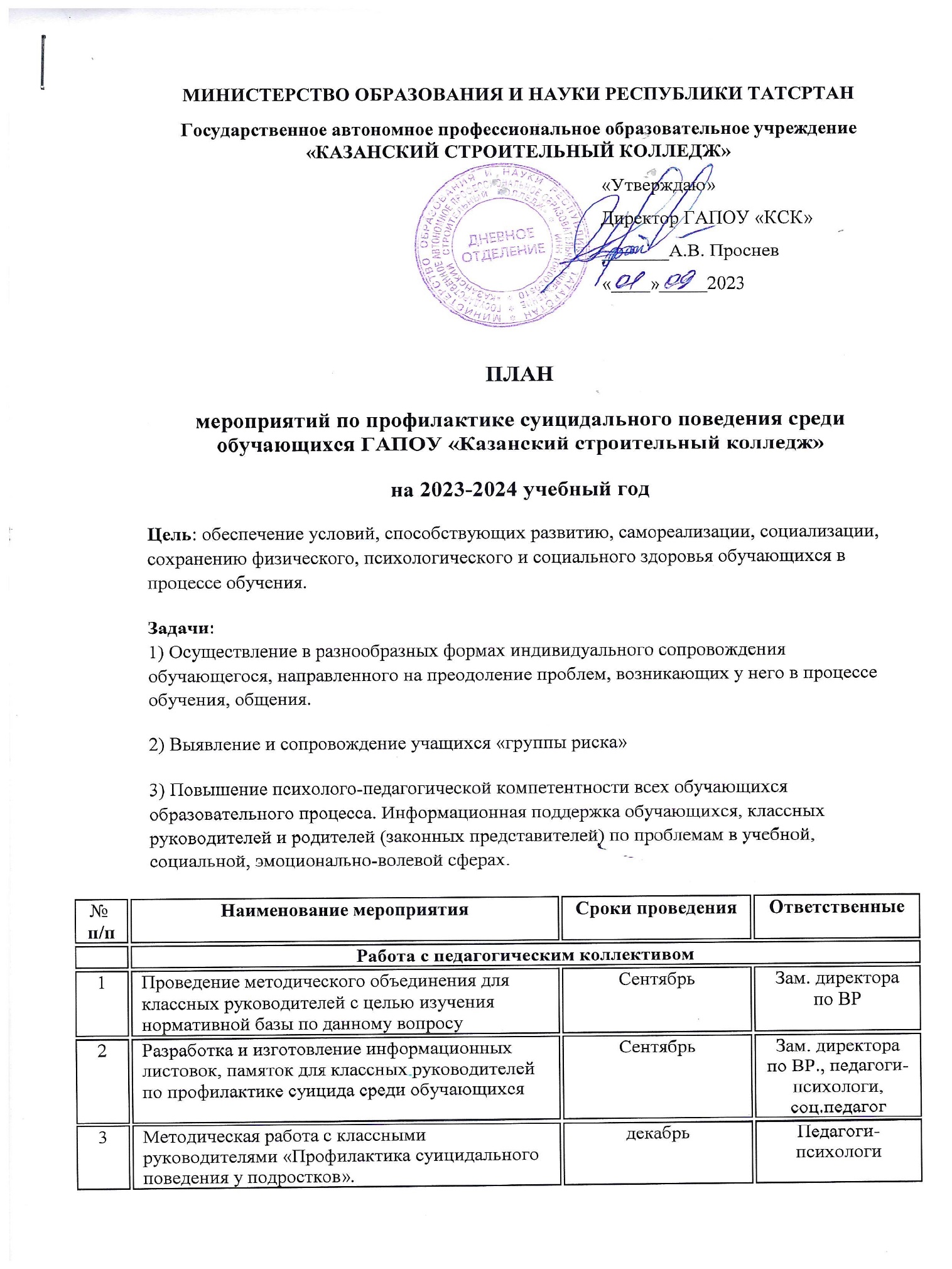 Заместитель директора по В.Р.                                  Габдрахманова Ж.А.Работа с обучающимисяРабота с обучающимисяРабота с обучающимися4Распространение информации о работе Службы общероссийского телефона доверия.Оформление информационного стенда на тему: "Психологическая помощь. Телефон доверия"СентябрьКлассные руководители, Педагог-организатор5Оформление информационного стенда на тему: "Линия помощи "Дети онлайн". О получении психологической и практической помощи подросткам, которые столкнулись с опасностью или негативной ситуацией во время пользования Интернетом или мобильной связью.СентябрьПедагог-организатор6Диагностика адаптации обучающихся первых курсов к новым условиям обучения в колледжеОктябрь-декабрьПедагоги-психологи7Выявление несовершеннолетних, находящихся в социально опасном положении, проживающих в неблагополучных семьяхВ течение учебного годаКлассные руководители, соц.педагог,педагоги-психологи8Индивидуальная работа с обучающимися, имеющими высокий уровень склонности к депрессииВ течение учебного годаПедагоги-психологи, классные руководители9Индивидуальная работа с дезадаптированными обучающимисяВ течение учебного годаПедагоги-психологи, классные руководители11Индивидуальная работа с обучающимися, попавшими в трудную жизненную ситуациюВ течение учебного годаЗам. директора по ВР, соц.педагог, инспектор ПДН, классные руководители, педагоги-психологи, медработник.12Привлечение учащихся «группы риска» в соответствии с их интересами и способностями к внеурочной деятельности и мероприятиям колледжа (кружки, секции, спортивные мероприятия, художественная самодеятельность, акции, конкурсы и т.п.)В течение учебного годаКлассные руководители, педагог-организатор педагоги-психологи, соц.педагог13Регулирование взаимоотношений и конфликтных ситуаций среди обучающихся В течение учебного годаСлужба примерения14Организация и проведение классных часов, формирующих у обучающихся такие понятия, как «ценность человеческой жизни», «цели и смысл жизни».Сентябрь, апрельКлассные руководители, педагоги-психологи15Классные часы «Профилактика деструктивного стресса во время подготовки и сдачи экзаменов»ДекабрьАпрельКлассные руководители16Оформление информационного стенда на тему: «Экзамены. Как снизить стресс».АпрельПедагог-организатор17Мероприятия, направленные на просвещение обучающихся о работе службы телефона доверия:Оформление информационного стенда на тему: «17 мая - Международный день Детского телефона доверия»- Классные часы «Телефон доверия»МайПедагог-организатор      Класс. Рук.18Социально-психологическое тестирование  Министерства образования и науки РТсентябрь - декабрь, март - майПедагоги-психологи, классные руководители, преподаватели информатики19Коррекционная работа с учащимися группы риска по результатам  социально-психологического тестирования  Министерства образования и науки РТПедагоги-психологиРабота с родителями Работа с родителями Работа с родителями 20Индивидуальная работа с семьями, попавшими в трудную жизненную ситуациюВ течение учебного годаЗам. директора по ВР, соц.педагог, инспектор ПДН, классные руководители, педагоги-психологи, медработник.21Просвещение родителей (законных представителей) по вопросам профилактики суицидального поведения несовершеннолетних (родительское собрание)ОктябрьАпрельКлассные руководители, педагоги-психологиВзаимодействие с КДН, структурами, ведомствамиВзаимодействие с КДН, структурами, ведомствамиВзаимодействие с КДН, структурами, ведомствами22Незамедлительное информирование комиссии по делам несовершеннолетних и защите их прав о выявленных случаях дискриминации, физического или психического насилия, оскорбления, грубого обращения с несовершеннолетнимиВ течение учебного годаЗам. директора по ВР, соц.педагог23Взаимодействие с заинтересованными структурами и ведомствами, отвечающими за воспитание, образование и здоровье детей и подростков, формирование ответственной и сознательной личности.В течение учебного годаЗам. директора по ВР, соц.педагогМетодическая работа Методическая работа Методическая работа Методическая работа 24Пополнение нормативно-правовой базы по профилактике суицидального поведенияВ течение учебного годаЗам. Директора по ВР, педагоги-психологи25Корректировка  картотеки индивидуального учёта учащихся группы риска (суицидальное поведение)В течение учебного годаПедагоги-психологиПодведение итогов работыПодведение итогов работыПодведение итогов работы26Анализ результатов. Совещание при директоре: «О результатах профилактики суицида в колледже»МайЗаместитель директор по ВР, педагоги-психологи